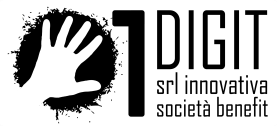 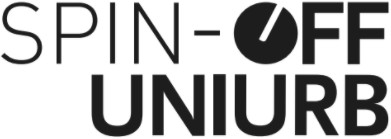 Urbino, 26 luglio 2022Alle famiglie dei partecipanti a CodyTripCodyTrip: Gita online a Procida e a Napoli per la Festa dei NonniCarissime famiglie delle bambine e dei bambini che il 3 e il 4 ottobre 2022 prenderanno parte alla gita online a Procida e a Napoli, desidero ringraziarvi e darvi informazioni utili a rendere questa esperienza più coinvolgente, accessibile e piacevole possibile.Il ringraziamento è doveroso e sentito, perché senza il vostro supporto a nulla varrebbero i nostri sforzi organizzativi e l’impegno che gli insegnanti dei vostri figli stanno dedicando alla preparazione di questa attività didattica. CodyTrip non sostituisce le gite tradizionali, ma intende offrire ai vostri figliun’opportunità didattica innovativa, che si ispira ai viaggi di istruzione per unire ai contenuti culturali leemozioni e l’arricchimento personale tipici di una gita scolastica. Negli scorsi Anni Scolastici, più di 200.000 bambini e bambine di 2.000 città italiane hanno partecipato con entusiasmo a CodyTrip!Il 3 e il 4 ottobre trascorreremo due giornate a Napoli e a Procida, capitale italiana della cultura 2022, godendo della bellezza dei luoghi e della ricchezza del patrimonio culturale, accompagnati da guide d’eccezione. Lo speciale rapporto con il mare che caratterizza questa edizione di CodyTrip ci offriràl’occasione di parlare di sostenibilità ambientale con biologi marini di fama mondiale e con i disegnatori Disney di Generazione Oceano. Per celebrare la FestaDeiNonni vi invitiamo a partecipare attivamente alla gita per instaurare un dialogo intergenerazionale sul tema della cittadinanza digitale, partecipando alle attività interattive basate sulle risorse del progetto NeoConnessi Silver.Dovremo usare Internet per tenerci in contatto, ma lo faremo in modo leggero e senza requisiti tecnici particolari. Tutta la gita può essere seguita da un qualsiasi dispositivo collegato a Internet, senza necessità di applicazioni specifiche. Sarà sufficiente collegarsi all’indirizzo https://bit.ly/codytrip-2022-procida dove compariranno dirette video, quiz, tasti e immagini, che consentiranno anche ai più piccoli di seguire le attività sia da casa che da scuola. Io avrò il piacere di accogliere e accompagnare i partecipanti in ogni fase, come se fossimo davvero insieme: passeggerò lasciandomi guidare da loro, lancerò piccole sfide, proporrò attività di coding e, soprattutto, li porterò ad incontrare persone che ci proporranno attività uniche. Voi stessi potrete decidere di affacciarvi alla gita in qualsiasi momento e con qualsiasi dispositivo.Per accrescere il senso di partecipazione, troverete sul sito della gita ricette e video dimostrativi della preparazione di piatti tipici. Potrete decidere di prepararli insieme ai vostri figli per la cena del 3, perimmergervi nell’atmosfera e nei sapori della gita. Sarà come cenare insieme in una tavolata di migliaia di persone che nessun ristorante potrebbe contenere.Condivido con voi la pagina della gita, in continuo aggiornamento, per rendervi pienamente partecipidell’organizzazione e degli orari: https://codemooc.org/codytrip-2022-procida. Per i dettagli organizzativi vi invito tuttavia a seguire le indicazioni che gli insegnanti daranno alla classe. Saranno loro ad adattare il programma alle esigenze dei vostri figli.Nell’attesa (non priva di emozione) di dare il via alla gita, vi rinnovo i miei ringraziamenti conl’augurio di incontrarvi presto di personaCordialmente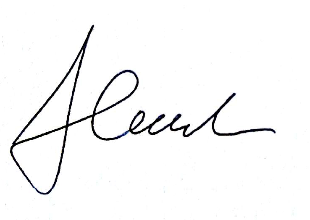 DIGIT srl – Corso Giuseppe Garibaldi 66-68, 61029 Urbino (PU) – P.IVA/CF 02687620415 – info@digit.srl